別表貸出を行う用具貸出を行う用具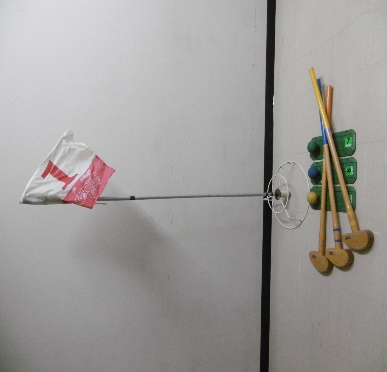 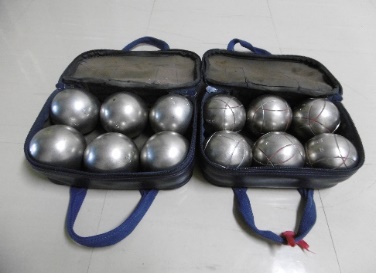 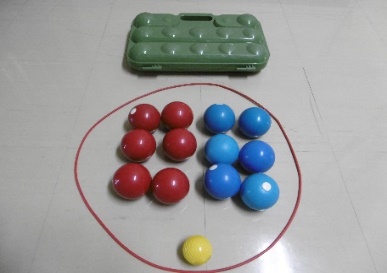 グラウンド・ゴルフ          　　　ペタンク　　　　　　　　 ニチレクボール　　　　　　　　　　　　　　　　　　　　　　　　　　　　　（室内ペタンク）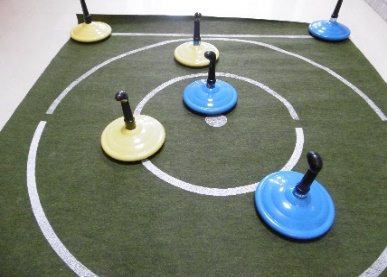 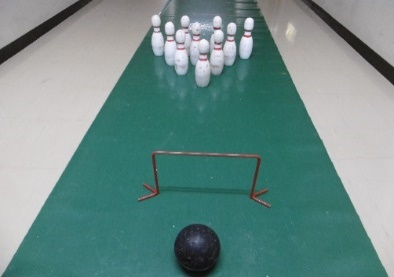 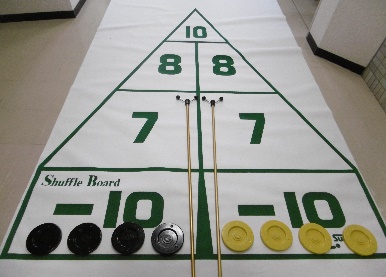   　  シャフルボード　　　　　　スマイルボウリング　　　　　　　 ユニカール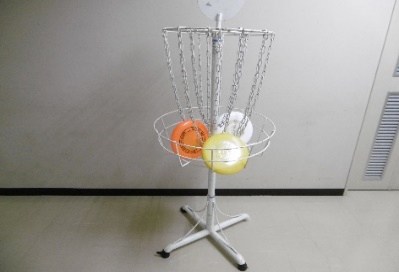 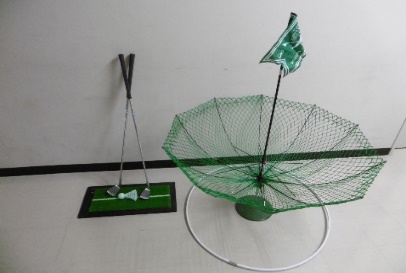 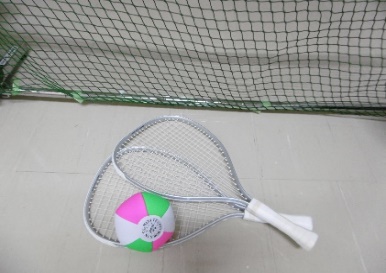     　　ミニテニス　　　　　　 ターゲットバードゴルフ          ディスクゴルフ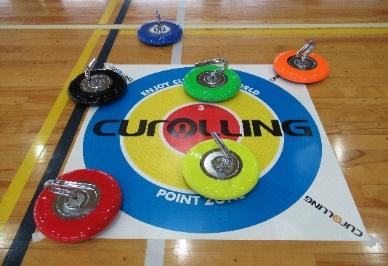 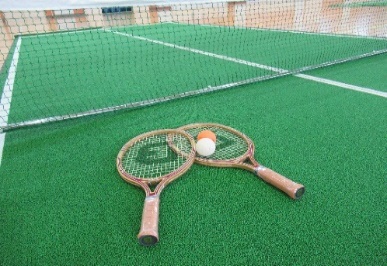 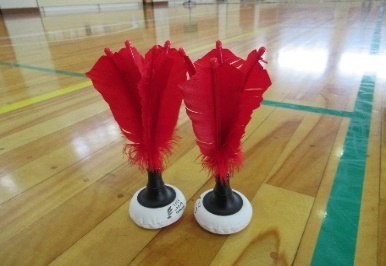 インディアカ　　　　　　　　　バウンドテニス　　　　　　　　　カローリング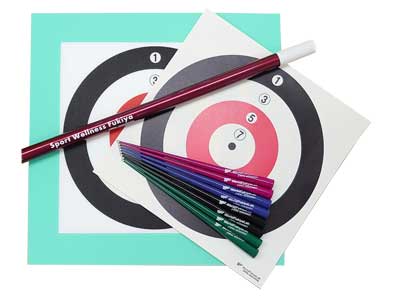 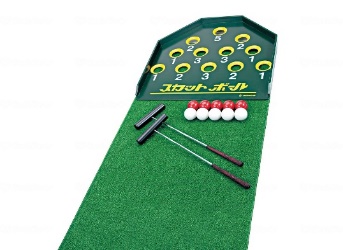 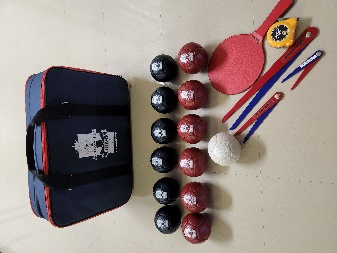 スポーツウエルネス吹矢　　　　　　スカットボール　　　　　　　　　　　　　　　　　　　　　　　　　　　　　　　　　　ボッチャ用具セット数グラウンド・ゴルフ１６ホールペタンク１０セットニチレクボール１０セットシャフルボード３セットスマイルボウリング５セットユニカール１セットミニテニス５セットターゲットバードゴルフ９ホールディスクゴルフ５セットインディアカ７本バウンドテニス２セットカローリング２セットスポーツウエルネス吹矢１０セットスカットボール３セットボッチャ５セット